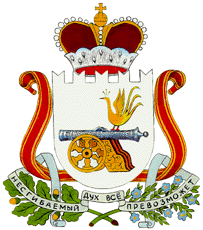                 АДМИНИСТРАЦИЯ  РОМОДАНОВСКОГО СЕЛЬСКОГО  ПОСЕЛЕНИЯ                                                	    ГЛИНКОВСКОГО РАЙОНА СМОЛЕНСКОЙ ОБЛАСТИ                                  П О С Т А Н О В Л Е Н И Е                                                                                         от "10" октября   2017 г.                                      № 47Администрация Ромодановского сельского поселения Глинковского района Смоленской области  п о с т а н о в л я е т:  1. Признать утратившим силу постановление Администрации Ромодановского сельского поселения Глинковского района Смоленской области от 17.07.2015г. №25 (в редакции постановления №22 от 28.03.16г.) «Об утверждении Административного регламента предоставления муниципальной услуги «Предоставление разрешения на осуществление земляных работ на территории Ромодановского сельского поселения Глинковского района Смоленской области             2.Настоящее постановление подлежит  обнародованию. 3.Контроль за исполнением настоящего постановления оставляю за собой.Глава муниципального образованияРомодановского сельского поселенияГлинковского района Смоленской области                                  М.А. ЛеоновО   признании   утратившим    силупостановления       АдминистрацииРомодановского              сельского поселения   Глинковского   районаСмоленской области от 17.07.2015№25 